 Customer Care Centre, Bailey’s New Street, Waterford 0818 10 20 20 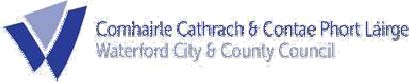 parkingpermits@waterfordcouncil.ie APPLICATION FORM FOR A RESIDENT’S PARKING PERMITI wish to apply for a Resident’s Parking Permit, and declare that the following information is accurate and correct to the best of my knowledge and belief. I further declare that this address is my principal place of residence and I am currently residing at this address. I also confirm that I have no outstanding traffic fines on this vehicle.Signed:_______________________________		Date:	_____________________Only fully completed forms, accompanied by ALL of the required documents, will be acceptedNo outstanding traffic fines registered to the vehicle in this application.Copy of current RENTAL/LEASE Agreement, including Tenancy End Date OR, if you are a home owner, PROOF OF OWNERSHIP of the property.  See Note 2 over.Copy of VEHICLE REGISTRATION CERTIFICATE / LOG BOOK/MOTOR TAX RENEWAL LETTER. Vehicle must be registered in the applicant’s name, and at the address for which the permit is applied for (if this is a commercial vehicle registered to the employer, the VRC and a letter from the company confirming its use by the applicant must also be submitted).Copy of recent household utility bill, Gas, ESB, TV, Landline Phone, Irish Water, TV licence OR copy of recent bank/credit card statement OR copy of recent correspondence from Dept. Of Social Protection/RevenuePlease note that the fee for a replacement permit, if lost, is €50First Application €15           Annual Renewal €15           Change of Address €5Change of Vehicle €5           Owner Occupier 2 Year Renewal €30Long Term Tenant 2 Year Renewal €30 		Replacement Permit €50     (application form only required)Change of address/vehicle: permit which is being re-issued must be returned at application stageApplicant Details:			PLEASE USE BLOCK CAPITALSName: _______________________________	 Address: __________________________________________Contact No:  ________________	Email:	_______________________Parking Street 1:  _____________________________	Parking Street 2: _________________________Vehicle Registration: __________________		Vehicle Make and Model: ________________________Previous Permit No. if Applicable: ____________________Residence Type: (tick appropriate one)Owner-Occupier  		 Person owns and occupies the property and it is his/her normal place of residence
Tenant				 Expiry Date of Rental Agreement ___________________________
Other 				 Example: person living with parentsCustomer Care Centre, Bailey’s New Street, Waterford 0818 10 20 20 parkingpermits@waterfordcouncil.ie DOCUMENTATION GUIDELINES FOR RESIDENT’S PARKING PERMIT APPLICATIONSBefore submitting a parking permit application please ensure that you have all of the required documentation attached as incomplete applications will be returned to the applicant.Completed application form, signed by applicant.Copy of current RENTAL/LEASE Agreement, including Tenancy End Date Please note that if there is no fixed term agreed or it is a Part 4 tenancy agreement the permit will only issue for 6 months. Alternatively you can submit with your application confirmation from your landlord that the tenancy is for a 12 month period and an annual permit will be issued. OR, if you are a home owner, PROOF OF OWNERSHIP of the property  {LPT letter is acceptable}.   If applicant resides with parents, letter confirming this, signed by parents, should be supplied with  proof of ownership/tenancy documentation in parents name.Copy of VEHICLE REGISTRATION CERTIFICATE / LOG BOOK. Vehicle must be registered in the applicant’s name, and at the address for which the permit is applied for. (If this is a commercial vehicle registered to the employer, the VRC and a letter from the company confirming its use by the applicant must also be submitted).Copy of recent HOUSEHOLD UTILITY BILL e.g. Gas, Electricity, TV provider, Landline Phone, Irish Water ORCopy of recent BANK/CREDIT CARD STATEMENT ORCopy of recent correspondence from DEPT. OF SOCIAL PROTECTION/REVENUEIMPORTANT NOTESUtility bills, bank/credit card statements must be dated within the last 3 months.Department of Social Protection and Revenue correspondence must be dated within the last 12 months.Mobile phone bills are not accepted.A permit will not issue should there be outstanding parking fines registered to the vehicle in this application.February 2023